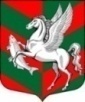 Администрация муниципального образованияСуховское сельское поселение Кировского муниципального района Ленинградской областиП О С Т А Н О В Л Е Н И Еот  05 августа 2021 года № 104О создании комиссии по проверке готовностипотребителей тепловой энергии к отопительному периоду 2021-2022 г.г. 	В соответствии с Федеральным законом от 27.07.2010 г. № 190-ФЗ и с Приказом Министерства энергетики Российской Федерации от 12.03.2013 г. № 103 «Об утверждении Правил оценки готовности к отопительному периоду», с целью организации надлежащего и бесперебойного теплоснабжения на территории муниципального образования Суховское сельское поселение  Кировского муниципального района Ленинградской области: 1. Создать комиссию (далее - комиссия) по проверке готовности потребителей тепловой энергии к отопительному периоду 2021-2022 г.г., согласно приложению № 1.2. Утвердить Программу проведения проверки готовности потребителей тепловой энергии к отопительному периоду 2021-2022 г.г. (далее – Программа), согласно приложению № 2.3. Комиссии в сроки, утвержденные Программой, осуществить оценку готовности потребителей тепловой энергии к работе в отопительный период 2020-2021 г.г. в соответствии с п.16 главы 4 Приказа Министерства энергетики Российской Федерации от 12.03.2013 № 103 «Об утверждении Правил оценки готовности к отопительному периоду», результаты которой оформить актом проверки готовности согласно Приложению № 1 к  указанным Правилам. 4. Разместить настоящее постановление в сети Интернет на официальном сайте администрации  муниципального  образования  Суховское сельское поселение Кировского муниципального района Ленинградской области по адресу: суховское.рф5. Настоящее постановление вступает в силу с момента его подписания. Глава администрации                                                                 О.В. Бармина                 Разослано: дело, МУП «Сухое ЖКХ», МКОУ «Суховская основная общеобразовательная школа» (дошкольное учреждение), УКХ.   Приложение №1 к постановлению администрации Суховского сельского поселения  от  05 августа 2021 г.  № 104Состав комиссии по оценке готовности потребителей тепловой энергии к отопительному периоду 2021-2022 г.г.  Приложение № 2 к постановлению администрации Суховского сельского поселения   от 05 августа 2021 г.  № 104Программа проверки готовности потребителей тепловой энергии к отопительному периоду 2021-2022 г.г.№№ФИО, наименование занимаемой должностистатус в комиссии1Бармина О.В., глава администрации председатель2Рамазанов Р.Р., директор «МУП «СухоеЖКХ»зам.председателя3Гусева А.А., ведущий специалист администрации Суховского сельского поселениясекретарь4Бакулина Н.А., депутат Суховского сельского поселениячлен комиссии5Московская К.К., специалист МУП «СухоеЖКХ»член комиссии6Представитель филиала АО «Газпром газораспределение Ленинградская область» в г. ТосноЧлен комиссииОбъекты, подлежащие проверкеСроки проведения проверкиДокументы, проверяемые в ходе проведения проверки1.Администрация Суховского сельского поселения2. Жилые дома №1,№3,№5,№7,№19 д. Сухое3. Здание детского сада д. Сухое д. 38до 03.09.2021 г.1) устранение выявленных в порядке, установленном законодательством Российской Федерации, нарушений в тепловых и гидравлических режимах работы тепловых энергоустановок;2) проведение промывки оборудования и коммуникаций теплопотребляющих установок;3) разработка эксплуатационных режимов, а также мероприятий по их внедрению;4) выполнение плана ремонтных работ и качество их выполнения;5) состояние тепловых сетей, принадлежащих потребителю тепловой энергии;6) состояние утепления зданий (чердаки, лестничные клетки, подвалы, двери) и центральных тепловых пунктов, а также индивидуальных тепловых пунктов;7) состояние трубопроводов, арматуры и тепловой изоляции в пределах тепловых пунктов;8) наличие и работоспособность приборов учета, работоспособность автоматических регуляторов при их наличии;9) работоспособность защиты систем теплопотребления;10) наличие паспортов теплопотребляющих установок, принципиальных схем и инструкций для обслуживающего персонала и соответствие их действительности;11) отсутствие прямых соединений оборудования тепловых пунктов с водопроводом и канализацией;12) плотность оборудования тепловых пунктов;13) наличие пломб на расчетных шайбах и соплах элеваторов;14) отсутствие задолженности за поставленные тепловую энергию (мощность), теплоноситель;15) наличие собственных и (или) привлеченных ремонтных бригад и обеспеченность их материально-техническими ресурсами для осуществления надлежащей эксплуатации теплопотребляющих установок;16) проведение испытания оборудования теплопотребляющих установок на плотность и прочность;17) надежность теплоснабжения потребителей тепловой энергии с учетом климатических условий в соответствии с критериями, приведенными в приложении N 3 к Правилам оценки готовности к отопительному периоду.